SUIVI Mouvement 2024 Instituteurs et Professeurs des écoles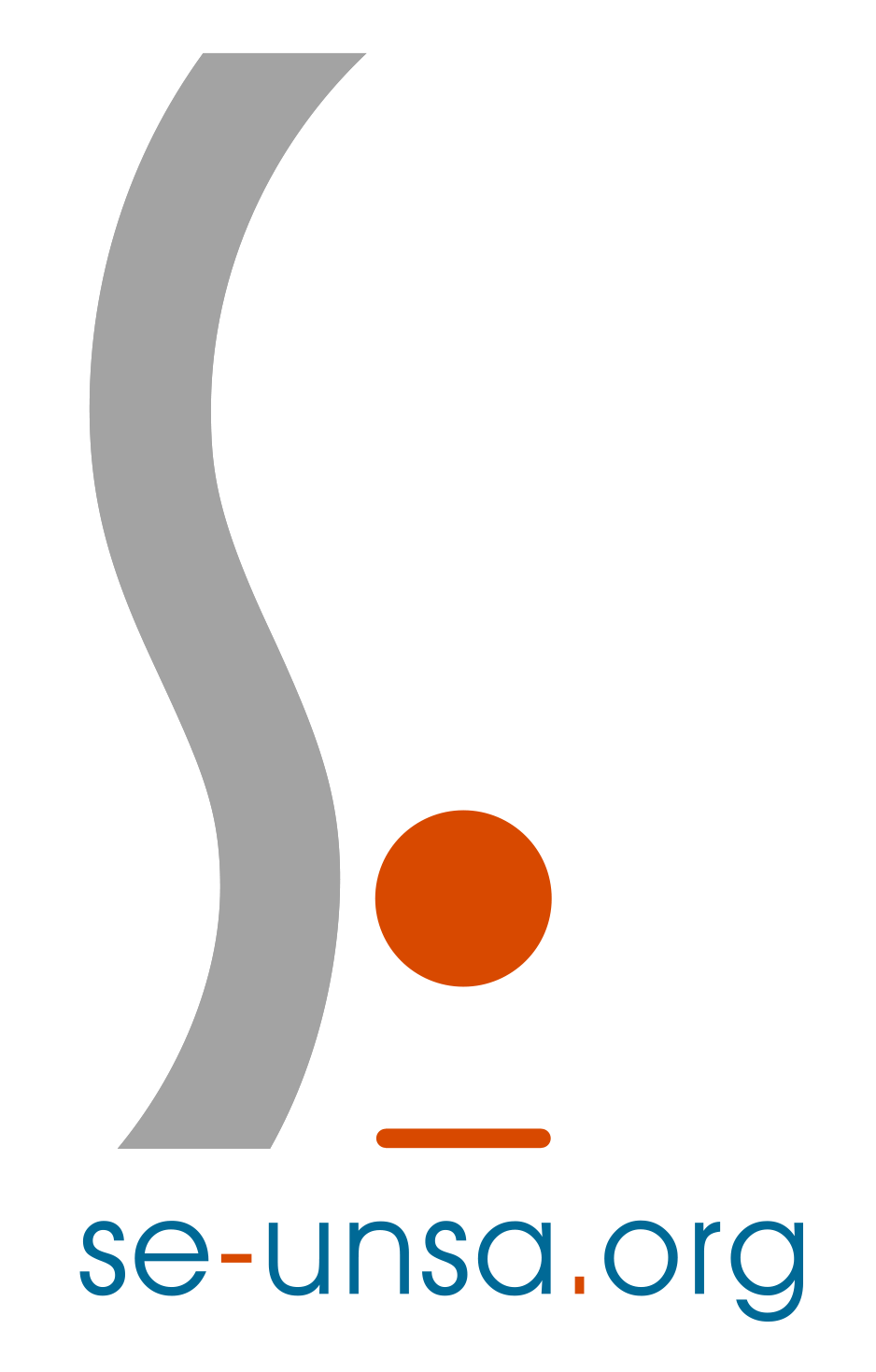 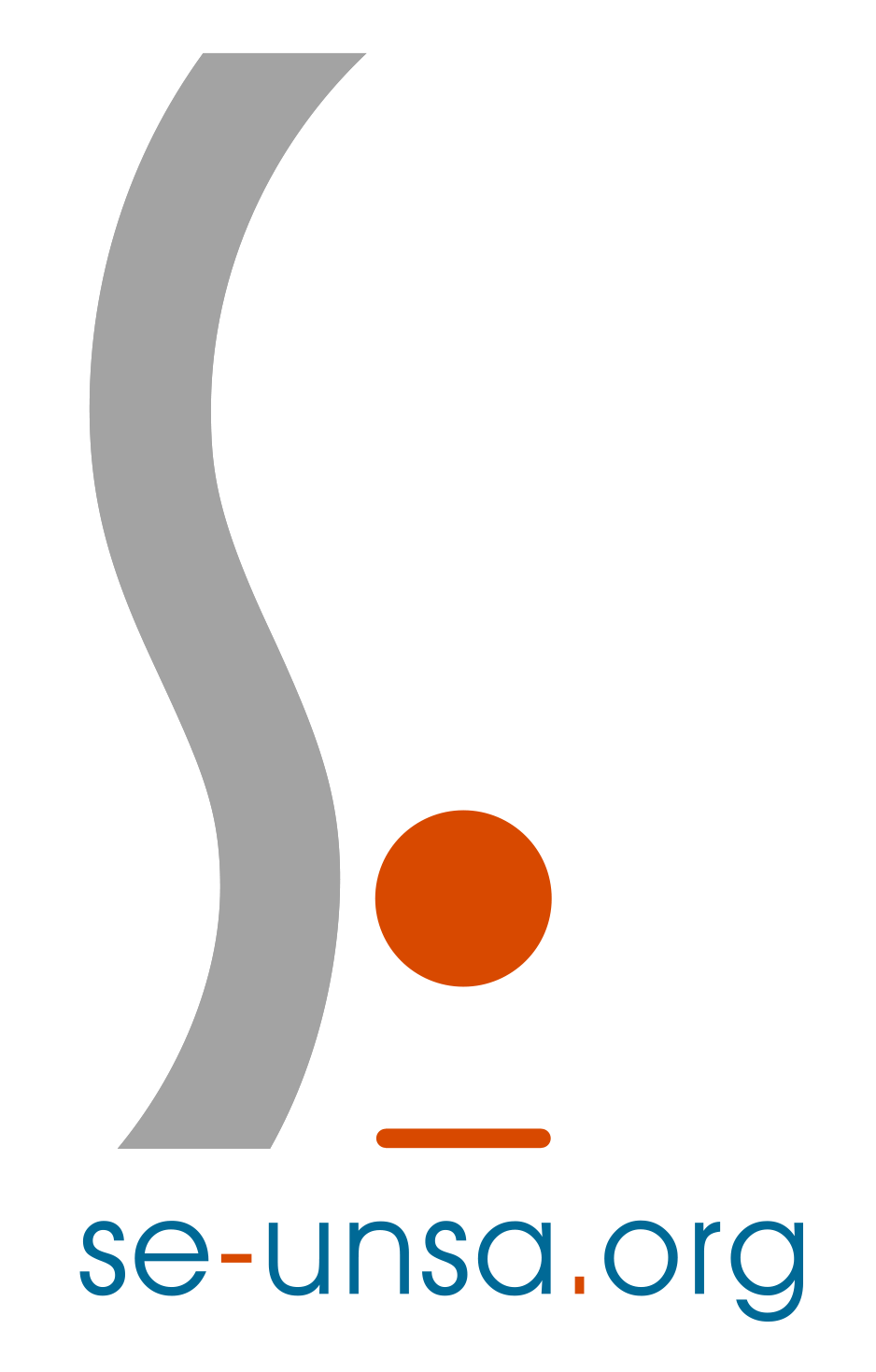 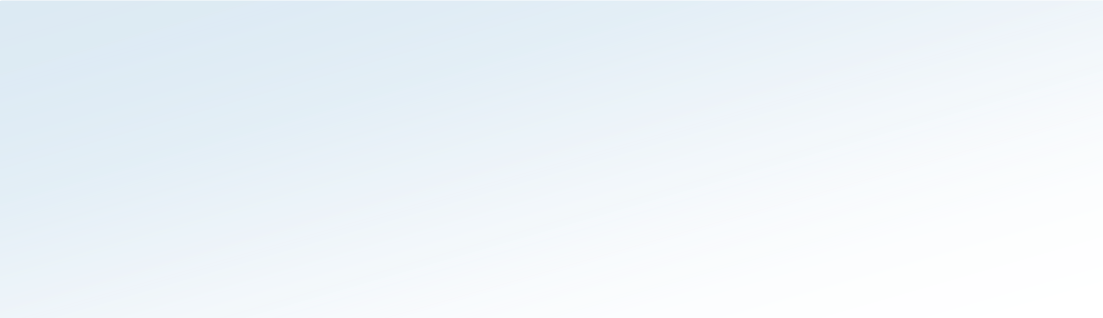 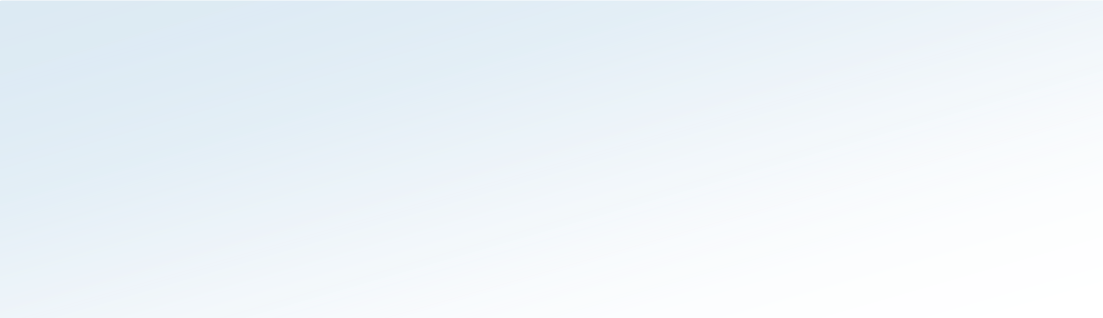 NOM :  …………………………………………………………………          Prénom: ………………………………………………………………………………… Nom de jeune fille : ……………………………………………    Date de naissance………………………………………………………………… Situation familiale :      Marié(e)       Pacsé(e)       Vie maritale avec enfant(s) reconnu(s) des 2 parentsDivorcé(e)	Veuf (ve)	Séparé(e)	CélibataireAdresse Personnelle : ……………………………………………………………………………………………………………………………………………………: …………………………………………………………………… courriel: ……………………………………………………………………………………………Adhérent au SE UNSA:   Oui    Non  Pas encore*   	                                                                  *Profitez de notre offre découverte jusqu’au 10/05/24  POSTE ACTUEL (Année 2023-2024)Nature et nom de l’établissement: ………………………………………………………………………………………………………………………………………………Adresse:   …………………………………………………………………………………………………………………………………………………………………………………Type de nomination:             Définitive  	   ProvisoireDate et signature :A renvoyer au SE-UNSA par mail au 60@se-unsa.org ou28, rue Jean-Baptiste Baillière – BP 20531 - 60005 BEAUVAIS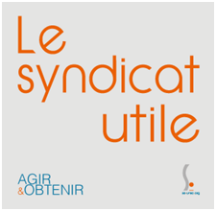 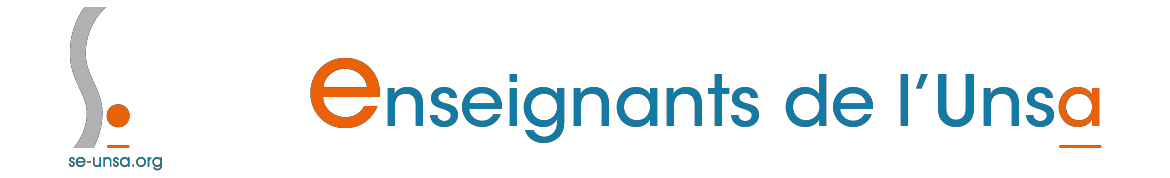 ELEMENTS DU BAREME (à compléter par vos soins SVP)Points Réservé au syndicatAncienneté d’enseignement dans le 1er degré au 01/09/2023 :              …...ans   …... mois    …jours   2 points par an avec 1/12ème de point par mois et 1/360ème par jourAncienneté dans un poste de direction en maternelle ou élémentaire à titre définitif après de 5 ans d’exercice au 31/08/2024                                                                                     Oui           Non3 pointsAncienneté de poste en ASH à titre provisoire à partir de 3 ans d’exercice en continu au 31/08/20243 pointsMajoration pour mesure de carte scolaire :                                                          Oui           Non200 ou 250 ou 300 ptsMajoration suite à une réintégration après CLD , PACD, PALD ?                        Oui          Non50 pointsMajoration suite à une réintégration après détachement :                                  Oui         Non5 pointsMajoration suite à une réintégration après congé parental ?                               Oui         Non5 pointsAncienneté de poste:  3 à <4 ans  3 points au 31/08/2024 (<3 ans 0 point)      Oui           Non+ 1pt par année supplémentaire dans la limite de 7 points: ……….Education prioritaire : 3 à <4 ans  3 points au 31/08/2024(<3 ans 0 point)       Oui           Non                                   + 1 pt par année supplémentaire dans la limite de 7 points : ……….Renouvellement du 1er voeu                                                                   Oui         Non1 point par an (max 5 pts)Faisant fonction de directeur                                                                               Oui           Non(Détenant liste aptitude de direction 2 cl. et+, et Avis favorable IEN)10 pointsMajoration au titre du handicap de l’agent ou du conjoint :                                 Oui         Non                              Handicap ou maladie grave de l’enfant                                               Oui         Non >Justificatif MDPH + demande écrite d’étude particulière des vœux (un RDV avec le médecin de prévention doit être pris en amont du mouvement ) Pour prendre RDV avec le médecin de prévention : Par mail : secretariat-medecin-prevention60@ac-amiens.fr  25 points (RQTH/CDAPH)Ou300 pointsSituation de rapprochement de conjoint: sur les vœux précis dans la résidence professionnelle du conjoint, ou dans la commune limitrophe si pas d’école dans la résidence professionnelle. Nb d’enfants de moins de 18 ans au 31/08/2024: ……….                                   Oui           Non5 pointset1 point par enfantSituation parent isolé (exerçant seul l’autorité parentale) :                                    Oui           Non2 pointsRapprochement avec le détenteur de l’autorité parentale conjointe dans l’intérêt de l’enfant : vœux précis dans la commune de résidence de l’enfant.Nb d’enfants de moins de 18 ans au 01/09/2024: ……….                                    Oui           Non5 points et 1 point par enfantNe pas oublier de remplir l’annexe pour les situations familiales et/ou de handicap.